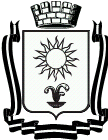 ДУМАГОРОДА-КУРОРТА КИСЛОВОДСКАСТАВРОПОЛЬСКОГО КРАЯР Е Ш Е Н И Е« 29 »  мая  2015г.               город-курорт Кисловодск                        № 67-415О внесении изменений в решение Думы города-курорта Кисловодска от 28.06.2013 №97-413 «Об утверждении Порядка управления и распоряжения имуществом, находящимся в муниципальной собственности города-курорта Кисловодска»Руководствуясь Федеральным законом Российской Федерации от 06.10.2003 №131-ФЗ «Об общих принципах организации местного самоуправления в Российской Федерации», Законом Ставропольского края от 02.03.2005 №12-кз «О местном самоуправлении в Ставропольском крае, Уставом городского округа города-курорта Кисловодска, решением Думы города-курорта Кисловодска от 28.06.2013 №97-413 «Об утверждении Порядка управления и распоряжения имуществом, находящимся в муниципальной собственности города-курорта Кисловодск», Дума города-курорта КисловодскаРЕШИЛА:1. Внести изменение в решение Думы города-курорта Кисловодска от 28.06.2013№ 97-413 «Об утверждении Порядка управления и распоряжения имуществом, находящимся в муниципальной собственности города-курорта Кисловодска», дополнив статью 4 пунктом 4.6. следующего содержания: 4.6. комитет имущественных отношений администрации города-курорта Кисловодска является уполномоченным органом местного самоуправления в процедуре наследования по закону в собственность городского округа города-курорта Кисловодска выморочного имущества указанного в п. 2 ст. 1151 Гражданского кодекса Российской Федерации.2. Опубликовать настоящее решение в муниципальных средствах массовой информации.3. Настоящее решение вступает в силу со дня официального опубликования.4. Контроль исполнения настоящего решения возложить на постоянную комиссию Думы города-курорта Кисловодска по управлению муниципальной собственностью (председатель А.Г. Лукьянов), исполнение решения возложить на комитет имущественных отношений администрации города-курорта Кисловодска (председатель Л.В. Нелинова).Глава города-курортаКисловодска                                                                                        С.Г. Финенко